UNIVERSIDADE FEDERAL DE SANTA CATARINA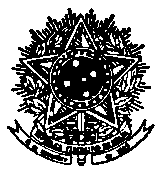 CENTRO DE FILOSOFIA E CIÊNCIAS HUMANASDEPARTAMENTO DE ANTROPOLOGIACAMPUS UNIVERSITÁRIO REITOR JOÃO DAVID FERREIRA LIMA - TRINDADECEP 88040-900 - FLORIANÓPOLIS – SC - BRASILTELEFONE (48) 3721-4129www.ant.cfh.ufsc.br | ant@contato.ufsc.brMONITORIA DO DEPARTAMENTO DE ANTROPOLOGIA – 2021-2FICHA DE INSCRIÇÃO DE CANDIDATO/APreencher e anexar histórico escolar atualizado e demais documentos especificados no Edital.Inscrições de 20 a 22 de dezembro de 2021 mediante envio da documentação para o email ant@contato.ufsc.br com o título “Inscrição Seleção Monitoria ANT 2021-2 – ANT7701”.Nome:_______________________________________________________________Matrícula:________________ Curso:_____________________________________E-mail:______________________________________________________________Endereço:_________________________________________________________________________________________________________________________________Telefone 1:_______________________ Telefone 2:__________________________Banco:__________________ Agência nº:___________Conta nº: _______________Vaga:Código da disciplinaDisciplinaCurso e TurmaDia-Horário(Créditos)ProfessorasVagaANT7701Estudos Afro-Brasileiros(PCC 18h/a)Ciências Sociais07320Ter-18h20 (4)Alexandra AlencareFlavia Santos1